Supplementary InformationFigure S1. Alignment of GAUT1-like family.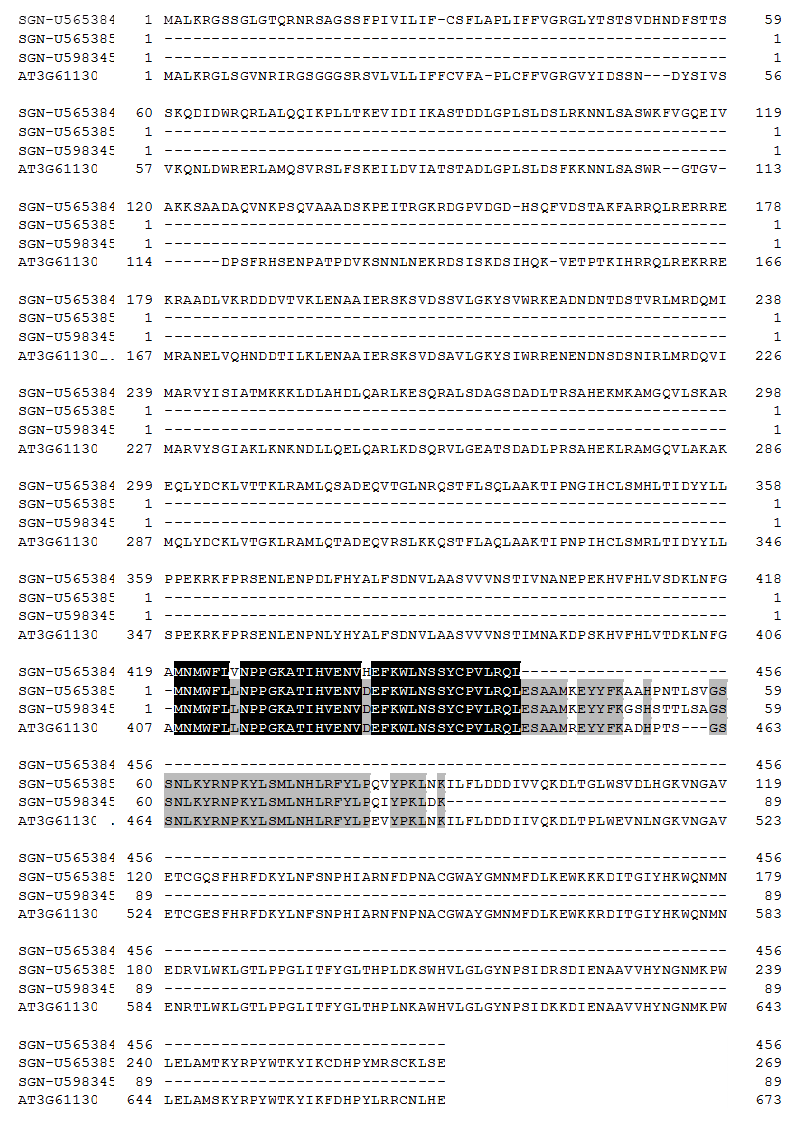 Table S1. The primer pairs for pectin biosynthesis and depolymerization-related gene expression analysis.FORWARD PRIMERREVERSE PRIMER PE2ATACAGAACACAGCAGGACCAGCAGGCCACTTGACACGCTTACTAGPG2GAGCCCAAATACTGATGGAGGATCCTCCCTGCCAAGTCTTGATGAUT1-like familyTCTTCGCTCTTAGACCTTTTAGGCATCAAGAAAAAGGATTTTATTCArRNAGCAAATTACCCAATCCTGACCTATTGGAGCTGGAATTACC